Pack 133 Committee Meeting MinutesWednesday September 16, 2015 at 7:30pm – 2nd floor conference room at Hilltop HouseATTENDENCEJason Nolan - Committee Chair
Tim McChesney – Advancement ChairLauri Stroup – TreasurerJack Kiefer – Cub MasterTom Shaw – Assistant Cub MasterChris Smith – Den 1 LeaderLaurel Reilly - Den 2 LeaderEric Arena – Den 4 LeaderBill Gannon – Den 11 LeaderGina Flores – SecretaryBUDGET / TREASURER UPDATELauri reported that the Pack has combined funds of approximately $4,100 in checking and savings.OLD BUSINESSRecruitment for 2015 - 2016We have a fairly full Tiger Den at currently 8 boys. If we can get 3 or 4 more we can split into two dens.  There are currently 6 Borough, 1 Chester and 1 Township boy in Den 4.Two 5th grade boys they will be joining Bill’s Den 11.We urgently need a Recruitment Chair/Committee - especially at this time of year when we need to push recruitment at the end and beginning of the school year.  We would like to send out email flyers to the boys in both the township and boor schools.  We have been unsuccessful in our attempts to convince with the two principals at Hilltop and St. Joes, to allow either printed flyers to be given to students or for someone to come in to speak with the boys during a school day.  Jason also thought that maybe we could do something at either or both back to school nights, but he has not been able to reach out to ask. Other ways of recruiting:Road signs, signs in scout’s yards (need volunteers to put them in their personal front yards) – several members volunteered to put signs on their front yard.  Jason will obtain signs.Newspapers: Observer Tribune, Star Ledger, etc.Scouts can earn a recruiter patch for bringing in new scouts.Other suggestions, send them to JasonCommittee recruitment suggestions included the boys wearing their Den Class B t-shirts to school on designated days, passing out flyers at the Township and St. Joe’s Back to School Night events, and a booth at the 8th grade fair.  Tom to ask  St. Joe’s and Chris to ask the Township elementary school if flyers can be distributed at Back to School Night events. Cub Scout Program ChangesCommittee discussed questions about the new Scout program.  For more information about the new adventure program:Recorded webinar sessions, updated advancement requirements and other important information:  http://www.scouting.org/scoutsource/programupdates.aspxSign up for the e-newsletter to get updated information:  http://scouting.co1.qualtrics.com/jfe/form/SV_5w2Qu31iyHuAZqlGet all of the Cub Scout Advancement Requirements for all ranks here:  http://www.scouting.org/filestore/program_update/pdf/Appended%20Requirements.pdfFor program changes in a nutshell:  http://cubopportunities.ppbsa.org/pdf/Cub2015Nutshell.pdfAdvancementTim McChesney UpdateAdventure loops – there are 7 per rank. Wolfs, Tigers and Bears have their own sets of loops.  Tim will make spread sheets for each den and will purchase loops and pins.The Pack will begin recognizing scouts for their loop achievements. Tim reported that old belt loops can still be worn.  Bill suggested that we track “Ready Man” program achievements for the arrows.Friends of ScoutingChairperson:  Tim McChesney reported that he will not be able to do Friends of Scouting this year and the Pack will need to find a new volunteer for this position.Volunteers – there are still a lot of open positionsKey positions that are open and need to be filled ASAP.  Jason would like each den leader to come back with a name for at least one position by the next committee meeting:Assistant Cub Masters, especially of younger scoutsVolunteer ChairPack meeting program ChairReCharter Chair – Laurel Reilly kindly volunteered for this position – thank you Laurel!Recruiting ChairHealth & Safety ChairTraining ChairFriends of Scouting campaign ChairMembership ChairBlue & Gold ChairConservation ChairSummer Activities ChairPopcorn Kernal and committee for 2015/2016 – Lynn Rossi RoundtablesMore parents/leaders to attend round tables, which are held the first Tuesday of each month at Redeemer Church in Succasunna. Jason spoke about the benefits of attending the Roundtables.Journey to Excellence UpdateChair Person:  Jason NolanUpdate: Jason will be looking at this along with recharter.  We hope to at least achieve Bronze this year.TrainingLeader Position Specific – all den leaders should complete their leader specific position trainingYouth Protection Training – all YPT must have a 1/1/16 expiration or later and it is good for 2 yearsNEW BUSINESSMembership registrationJason proposed a new form for registration that will allow for easy completion and input.  Lauri suggested a box where parent can decline an extra copy of “Boys Life” if the household is receiving more than one copy.  Jason will add the box.  Families will still be responsible for paying the full registration fee for each scout.Membership dues are $100 this year.  Health records need to be updated yearly on each scout and paperwork needs to be taken to each overnight outing by a designated person.Webelos meetings with Scout TroopsBill is coordinating meetings with Boy Scout Troop 150 (November 20th) and Troop 1 (November 7th) for the AOL Candidates.  The meetings will better allow our scouts to make a decision about which Troops they will join after Crossover.Pack Meeting RolesJason proposed new Pack meeting roles and program.  The plan for meetings was well received and beginning next month we will start the new program.Pack meetings are going to split into roles, each den will be responsible for one role per meeting:SetupGathering ActivityFlag ceremoniesSkit / Cheer / Song / Run-onProgramClean-upNon-role denFuture Pack meetingsOctober Pack MeetingUPCOMING PACK SPONSORED EVENTSFall Family CampoutDate:  Saturday, October 3rd Location:  Lewis Morris Group Campsite, off of Tempe Wick RoadTheme/Skill: Was not decided but Laurel proposed cooking skills for the Bears.  Jack suggested making Silver Turtles.Fall Hike – Bill Gannon and Adam MaurerDate:  Sunday, October 18th @ 1:00Location:  Jockey HollowTheme/Skill:  Older scout longer hike and shorter younger scout hikeWinter Cabin Camping – Jack KeiferDate:  Saturday January 22ndLocation:  Winter Lodge at Camp WinnebegoTheme/Skill:  Fun in the SnowWinter Cabin Camping – Jack KeiferDate:  Saturday January 22Location:  Winter Lodge at Camp WinnebegoTheme/Skill:  Fun in the SnowAOL CrossoverHistorically the event has taken place in February.  In order, to have the event outside this year, the Committee is proposing March 19th.Pinewood DerbyThe Committee is proposing February 20th at the Township Elementary school.UPCOMING COUNCIL OR OTHER EVENTSLiberty JamboreeDate:  Saturday October 3rd Location:  Liberty State ParkCub Scouts are invited to attend and view exhibits as day visitorsCub Scouts, as day visitors will not be allowed to participate in many of the activities but may enjoy some of the exhibitsOvernight accommodations may be made in Liberty Science CenterSee Jason for more detailsNew Cub Scout Program Leader Specific TrainingDate:  Tuesday October 6th; 7pm – 9:30pmLocation:  Council ShopTheme/Skill:  If you did not attend the training at Hilltop over the summer, please consider taking this.  FREEUniversity of ScoutingDate:  Saturday December 5th Location:  Randolph Middle SchoolTheme/Skill:  choose your classes to learn more about the scouting program and training.  Childcare and youth scout program availableSpring Cub Camporee sponsored by Black River DistrictDate:  Friday May 20 – Sunday May 22nd Location:  Camp AllumuchyTheme/Skill:  TBDCub Scout Elective ExtravaganzaDate:  Saturday April 9th Location:  Camp WinnebegoTheme/Skill:  work on elective belt loops2015 – 2016 CalendarCommittee reviewed the calendar for this year’s Pack and Committee meetings.  Dates have already been confirmed with First Presbyterian Church.  Committee meetings are at 7:30 PM and Pack meetings are at 7:15PM.Next committee meeting – Wednesday October 14 at 7:30pm at Hilltop House 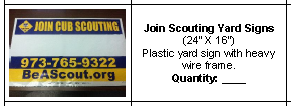 Date:  Friday October 23Setup:  Den 8Location:  Hilltop HouseGathering:  Den 1Time:  Gather 7:15pm, begin at 7:30pm sharpFlags:  Den 11Scout Law:  BraveSkit / Song / Cheer:  Den 3Adventure:  Super CubProgram:  Den 5Clean-up:  Den 4No role:  Den 2MonthCommittee MeetingPack MeetingScout LawAdventureSeptember9/169/11CleanCubservationOctober10/1410/23BraveSuper CubNovember11/1111/13*HelpfulHelpfulDecember12/912/11ReverentWinter WonderlandJanuary1/131/8TrustworthyThe Great RaceFebruary2/102/5**FriendlyFriends Near and FarMarch3/93/11ThriftyCubstructionApril4/134/8CheerfulStrike up the BandMay5/115/13KindMy Animal FriendsJune6/86/10***ObedientIt's a HitJulyTBDN/ALoyalScout SaluteAugustTBDN/ACourteousS'More Cub Scout Fun* November pack meeting at the Boro Firehouse** February pack meeting is Blue/Gold - Location and program to be determined** February pack meeting is Blue/Gold - Location and program to be determined** February pack meeting is Blue/Gold - Location and program to be determined*** June pack meeting is Rank Advancement - Location and program to be determined*** June pack meeting is Rank Advancement - Location and program to be determined*** June pack meeting is Rank Advancement - Location and program to be determined*** June pack meeting is Rank Advancement - Location and program to be determined